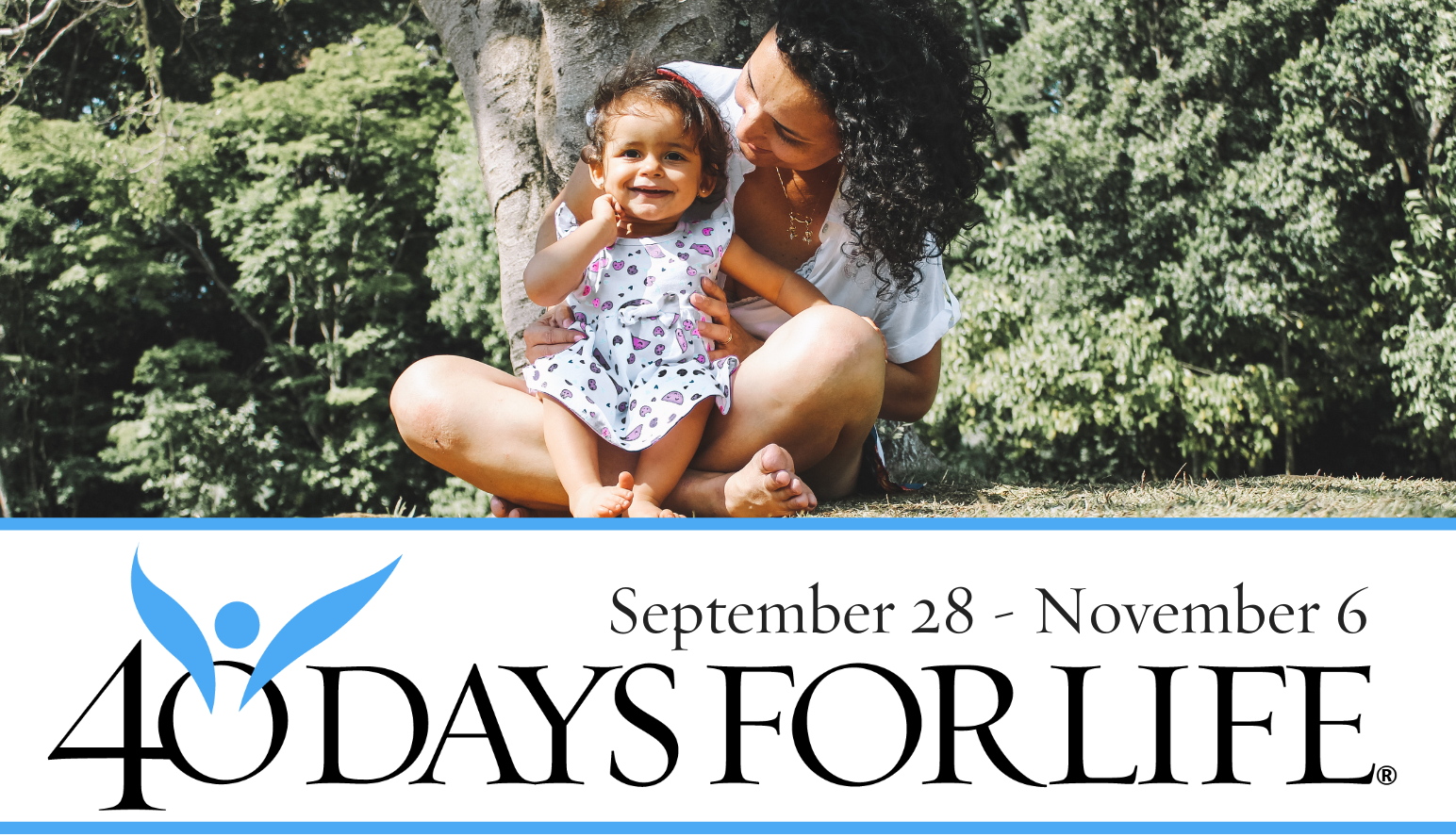 ¡AYUDA A SALVAR VIDAS EN SARASOTA!HELP SAVE LIVES IN (CITY NAME)!40daysforlife.com/Sarasota